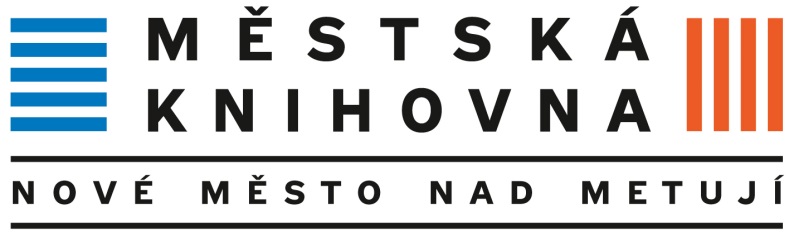                                      ve spolupráci s KDK SKIP                                                 vyhlašuje:    Výtvarnou a literární soutěž pro děti a mládež do 16 let                                                11. ročník                                             Kde končí svět„Já jsem Tvůj člověk – vztah mě- člověka k obyvatelům živočišné říše.“       „Kniha je most od zvířete k člověku.“       „Číst znamená polidšťovat se.“ (Arnošt Lustig) 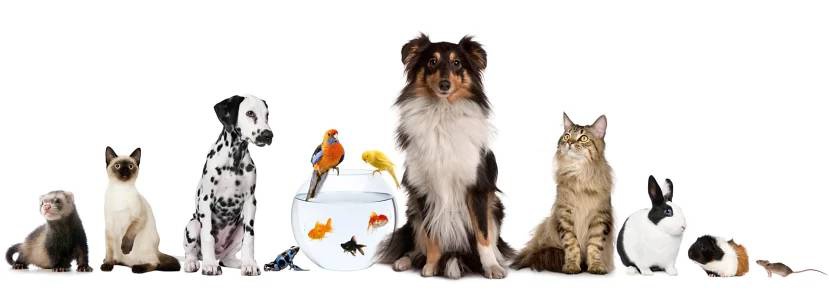                   Všechny práce musí mít jednotnou hlavičku:                  Jméno, příjmení, datum narození, škola                                Soutěž končí 31.1.2018Podrobné informace jsou k dispozici v dětském oddělení knihovny nebo na www.knihovnanm.cz -  sekce pro děti a mládež